27.03.20  Maths Reasoning and Problem Solving Tasks: Counting in Powers of 10   Answers 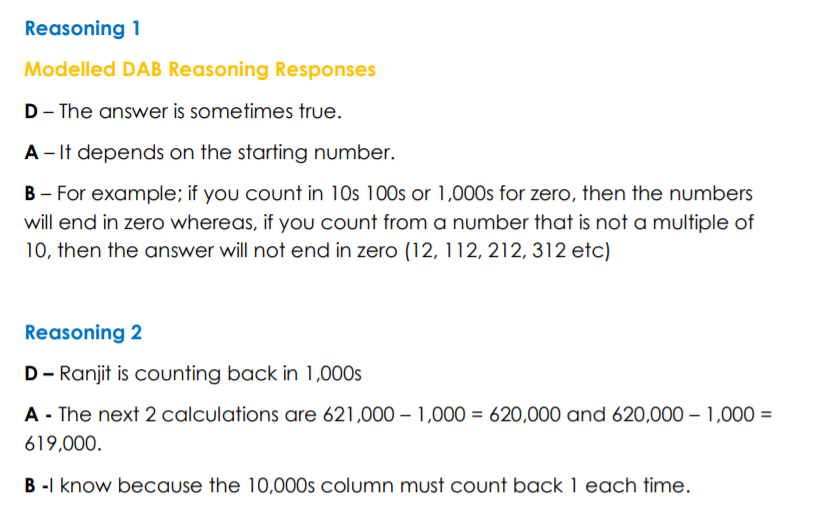 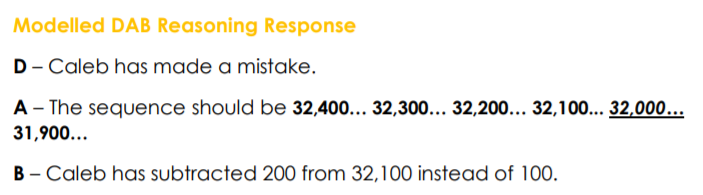 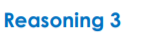 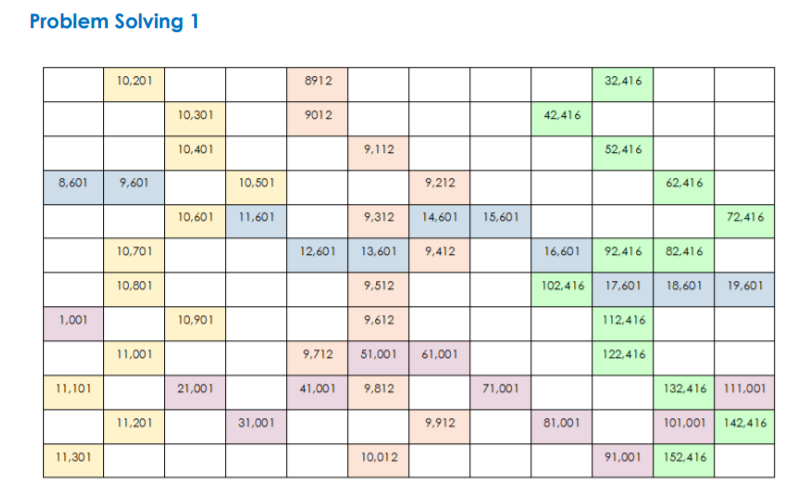 